Муниципальное автономное общеобразовательное учреждение«Средняя общеобразовательная школа № 18» г. Улан-Удэ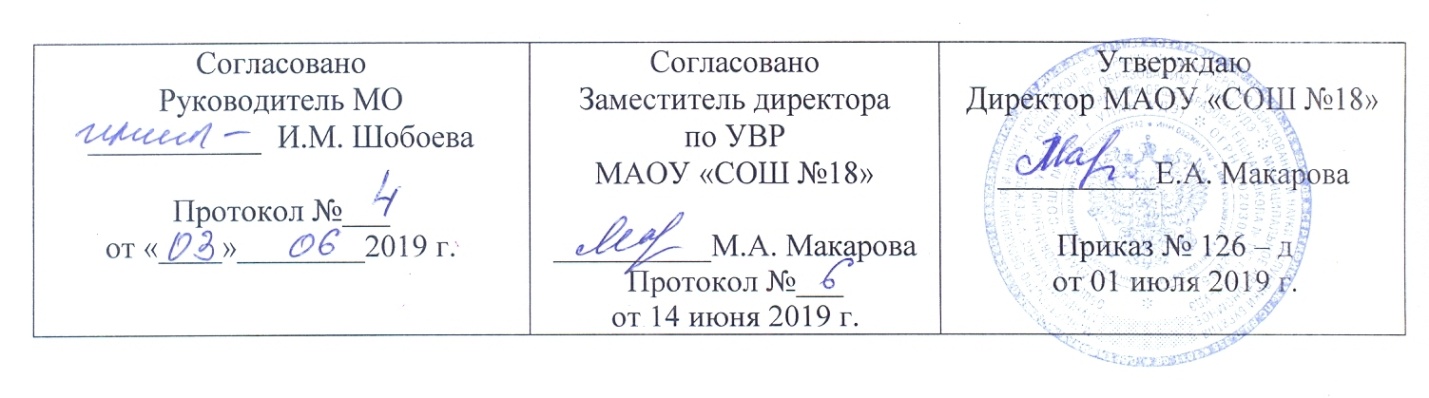                                            Рабочая программа учебного предмета                                                                        Английский язык                                                                       _6__ класс   Составитель программы: Кораблева Н.В., Ширипнимбуева Г.Ц.                                                                  г. Улан-Удэ2019/2020 учебный год                  Пояснительная записка                „Иностранный язык" — один из важных учебных предметов в системе подготовки                 современного младшего школьника в условиях    поликультурного и многоязычного мира.Согласно современным взглядам на обучение иностранным языкам в школе, все большее значение приобретает интегративный подход, который предполагает решение задач воспитательного, культурного, межкультурного и прагматического характера наряду с развитием умений иноязычного речевого общения.В соответствии с ФГОС цель обучения английскому языку в 6  классах – формирование и развитие коммуникативной компетенции в совокупности ее составляющих – речевой, языковой, социокультурной, компенсаторной, учебно-познавательной компетенций.Речевая компетенция – развитие сформированных на базе основной школы коммуникативных умений в говорении, аудировании, чтении, письме, с тем, чтобы школьники достигли общеевропейского допорогового уровня обученности.Языковая компетенция – накопление новых языковых средств, обеспечивающих возможность общаться на темы, предусмотренные стандартом и примерной программой для данного этапа.Социокультурная компетенция – приобщение школьников к культуре и реалиям стран, говорящих на английском языке, в рамках более широкого спектра сфер, тем и ситуаций общения, отвечающих опыту, интересам учащихся на данном этапе обучения, соответствующих их психологическим особенностям; развитие их способности и готовности использовать английский язык в реальном общении; формирование умений представлять свою собственную страну, ее культуру в условиях межкультурного общения посредством ознакомления учащихся с соответствующим страноведческим, культуроведческим и социолингвистическим материалом, широко представленным в учебном курсе.Компенсаторная компетенция – развитие умений выходить из затруднительного положения в процессе общения, вызванного нехваткой языковых средств за счет перифраза, использования синонимов, жестов и т.д.Учебно-познавательная компетенция – развитие желания и умения самостоятельного изучения английского языка доступными им способами (в процессе выполнения проектов, через интернет, с помощью справочников и т.п.), специальных учебных умений (пользовать словарями, интерпретировать информацию текста и др.), умения пользоваться современными информационными технологиями, опираясь на владение английским языком.С учетом поставленных учебных, образовательных, воспитательных и  развивающих целей изучение предмета„иностранный язык" в основной школе направлено на решение следующих задач:формировать у школьников представление об иностранном языке как средстве общения, позволяющем добиваться взаимопонимания с людьми, говорящими / пишущими на иностранном языке, узнавать новое через звучащие и письменные тексты;расширять лингвистический кругозор школьников; развивать элементарные лингвистические представления, доступные школьникам и необходимые для овладения устной и письменной речью на иностранном языке на элементарном уровне;развивать личностные качества школьника, его внимание, мышление, память и воображение в процессе участия в моделируемых ситуациях общения, ролевых играх; в ходе овладения языковым материалом;развивать эмоциональную сферу детей в процессе обучающих игр, учебных спектаклей с использованием иностранного языка;приобщать школьников к новому социальному опыту за счет проигрывания на иностранном языке различных ролей в игровых ситуациях, типичных для семейного, бытового, учебного общения;уделять внимание духовно-нравственному воспитанию школьников; .обучать учащихся основной школы универсальным познавательным стратегиям и способам работы с компонентами учебно-методического комплекта, учебной информацией в сети Интернет, а также умению работать в паре, группе.Общая характеристика учебного предметаНа данном этапе на смену учения как ведущего вида деятельности школьников приходит общение со сверстниками, взрослыми, что создаёт прекрасные условия для организации парного, группового общения, моделирования ситуаций межкультурного общения со сверстниками за рубежом, использование ресурсов Интернета для организации непосредственного общения, выполнения международных проектов и т.п.Повышение познавательной и творческой активности, желание выйти за пределы учебной программы дают возможность широкого использования творческих заданий, усложняющихся речевых задач в процессе формирования языковой, речевой и социокультурной компетенций, более активное использование проектных заданий, ролевых и деловых игр, драматизации, как на уроках, так и во внеклассной работе.Формирование организационных способностей, повышение личной ответственности за коллективно принятое решение, что позволяет более активно внедрять проектные задания, предполагающие умение работать в команде, выполнять роль лидера, соотносить свои личные интересы с интересами группы, нести ответственность за порученный раздел проектной работы.Становление подлинной индивидуальности, более высокого уровня самостоятельности дает возможность увеличить объем работы, связанный с поиском и сбором страноведческой, культурологической информации в Интернете, выполнением индивидуальных и групповых творческих заданий.Формирование и развитие мотивов учения, связанных со стремлением к личностному самосовершенствованию — самопознанию, самовыражению, самоутверждению, с желанием расширить и углубить свои знания, совершенствовать уровень владения иностранным языком. Этому во многом способствует увеличение доли речевых задач, предполагающих обмен мнениями, аргументацию своих суждений, более активное использование заданий, связанных с подготовкой электронных презентаций по изучаемой теме или выполненному проекту.Формирование системы ценностных ориентаций, формирование образа своего Я, осознание своей гражданской и этнокультурной идентичности становится возможным в процессе сопоставления явлений и фактов изучаемой и родной культур, в результате чего формируется уважение к представителям других культур,  эмпатия,  толерантность.Возрастающая интеллектуальная активность, преобладание логического мышления дают возможность полноценно формировать и совершенствовать универсальные умственные действия анализа, синтеза, обобщения, абстрагирования, специальные учебные навыки и умения, в целом учебно-познавательную компетенцию школьников.Актуальность изучения иностранного языкаВ изменившихся социально-политических и экономических условиях развития нашей страны происходят значительные перемены в системе отечественного образования. Значительно возросли их образовательная и самообразовательная функции в школе и в вузе, профессиональная значимость на рынке труда, что повлекло за собой усиление мотивации в изучении языков международного общения. Геополитические, коммуникационные и технологические преобразования в обществе вовлекли как в непосредственное, так и в опосредованное общение (например, через Интернет) большое количество людей самых разных профессий, возрастов и интересов. Соответственно возросли и потребности в использовании иностранных языков. Приоритетную значимость приобрело изучение английскому языку именно как средству общения и приобщения к духовному наследию соизучаемых стран и народов.В связи с этим происходит переосмысление и переоценка роли и места учебного предмета «Иностранный язык», что отражено в ФГОС. Его отличительная особенность заключается в четком определении требований к личностным, метапредметным и предметным результатам образовательного процесса.Принципы отбора содержания учебного материала.1.Коммуникативная направленность проявляется в постановке целей, отборе содержания, в выборе приёмов обучения и в организации речевой деятельности учащихся.2.Соблюдение деятельностного характера обучения иностранному языку (решение конкретных коммуникативных задач достигается при использовании различных форм работы).3.Личностно-ориентированный характер обучения, который позволяет организовывать общение детей  на основе их интересов, их интеллектуальной и речевой подготовки, их типологических индивидуальных и возрастных особенностей.4.Сбалансированное обучение устным и письменным видам общения, поскольку более прочное и гибкое владение материалом достигается при параллельном, взаимосвязанном обучении всем видам речевой деятельности.5.Социокультурная направленность процесса обучения английскому языку, предполагающая широкое привлечение лингвострановедческих материалов, которые дают возможность лучше овладеть английским языком через знакомство с бытом, культурой, реалиями, ценностными ориентирами людей, для которых английский язык является родным.6.Учёт опыта учащихся в родном языке и развитие когнитивных способностей. Сравнение и сопоставление двух языков на разных уровнях – языковом, речевом, социокультурном.7.Привлечение различных методов, приёмов и средств, позволяющих интенсифицировать учебный  процесс (наглядность - зрительная, слуховая, моторная, игры, конкурсы и т. д).8.Преимущественное использование аутентичных текстов. Данный принцип позволяет учесть перспективу выхода на требования к уровню обученности иностранному языку.Программа составлена на основе:1.Конституция РФ.2.Федеральный закон от 29.12.2012 № 273-ФЗ "Об образовании в Российской Федерации".3.Закон Республики Бурятия от 13.12.2013 № 240-V «Об образовании в Республике Бурятия».4.Федеральный государственный образовательный стандарт основного общего образования (утвержден приказом Минобрнауки России от 17 декабря 2010 г. № 1897) с изменениями5. Примерная   основная образовательная программа по английскому языку и авторской рабочей программы Английский язык. Радужный английский/ RainbowEnglish для 5 – 9 кл. авторов Афанасьева О. В., Михеева И. В., Языкова Н. В., Колесникова Е. А. (Дрофа, 2018).6.УМК О.В.Афанасьева И.В.Михеева Английский язык /RainbowEnglish для 6 класса общеобразовательных учреждений. – М.: Дрофа,2018г.7.Санитарно-эпидемиологических правил и нормативов  СанПиН 2.4.2.2821-10 "Санитарно-эпидемиологические требования к условиям и организации обучения в общеобразовательных учреждениях" (Постановление Главного государственного санитарного врача Российской Федерации от 29 декабря 2010 г. N 189 )8.Устав МАОУ « СОШ №18»9. Образовательная программа основного общего образования МАОУ «СОШ №18»10. Локальные акты МАОУ « СОШ №18»Место учебного предмета в учебном планеУчебный предмет «иностранный язык» входит в образовательную область «филология». Согласно федеральному базисному учебному плану и примерным учебным планам для образовательных учреждений Российской Федерации, реализующих программу общего образования, обязательное изучение иностранного языка предусматривается со 2-го по 11-й класс. Минимально допустимое количество учебных часов на изучение иностранного языка в 5 – 9-х классах – 3 часа в неделю. Рабочая программа рассчитана на 3 часа в неделю на протяжении учебного года, то есть 507 часов.Характеристика второй ступени обучения (5-9 классы)Характеристика подросткового возраста и виды деятельности  подростка. Подростковый возраст в человеческой культуре не является еще окончательно оформившимся. Имеет место очевидный  «зазор» между школьниками, усердно постигающими основы знаний, и юношами, входящими в избранную профессию, однако особая культурная форма проживания отрочества пока что отсутствует, и  школьная жизнь современных подростков продолжается в большинстве случаев не только в стенах тех же образовательных учреждений, где обучаются школьники, но и в сходных формах.Однако отношения подростка  к миру принципиально иные. Подросток начинает проявлять взрослость, то есть готовность к взрослой жизни, выражающуюся в возросшей самостоятельности и ответственности. Этому возрасту свойственно субъективное переживание, чувство взрослости: потребность равноправия, уважения и самостоятельности, требование серьезного, доверительного отношения со стороны взрослых. Очень важно, что в круг значимых людей для подростка входят преимущественно его сверстники, самоопределяющиеся и рискующие вместе с ним.Уже в начале подросткового возраста общение со сверстниками  определяется как самостоятельная сфера жизни, критически осмысляются нормы этого общения. Подросток выделяет эталон взрослости (взрослых отношений) и смотрит на себя через этот эталон.Появляется интерес к собственной личности; установка на обширные пространственные и временные масштабы, которые становятся важнее текущих, сегодняшних; появляется стремление к неизвестному, рискованному, к приключениям, героизму, испытанию себя; появляется сопротивление, стремление к волевым усилиям, перерастающее иногда в свои негативные варианты. Все эти особенности характеризуют активность подростка, направленную на построение образа себя в мире. Подросток пробует активно взаимодействовать, экспериментировать с миром социальных отношений (социальное экспериментирование).  Потребность определиться в мире отношений влечет подростка к участию в новых видах деятельности.Возникает новое отношение к учению – стремление к самообразованию, тенденция к самостоятельности в учении:   стремление ставить цели и планировать ход учебной работы, потребность в оценке своих достижений. Подростковая школа – это деятельностный ансамбль, в котором у учебной деятельности есть своя сольная партия: развитие комплекса способностей и компетентностей, по-житейски называемых «умение и желание учиться».К учебной деятельности подросток предъявляет новые требования: она должна обеспечить условия для его самооценки и самораскрытия, должна быть значимой для уважаемых подростком людей, для общества. В отличие от младшего школьника  для подростков становится принципиальной их личная склонность к изучению того или иного предмета, знание цели изучения предмета, возможность применения результатов обучения в решении практических задач. Они ждут новых форм обучения, в которых были бы реализованы их активность, деятельный характер мышления, тяга к самостоятельности. Чем старше подросток, тем больше он тяготеет к осознанию своих учебных действий, к их планированию и, в конечном счете, к управлению ими.Продуктивное завершение подросткового возраста происходит с появлением способности осознанно, инициативно и ответственно строить свое действие в мире, основываясь не только на видении собственного действия безотносительно к возможности его реализации, но с учетом «отношения мира» к своему действию. Поведение человека становится поведением для себя, человек осознает себя как некое единство.Виды деятельности подростка:Совместно-распределенная учебная деятельность в личностно-ориентированных формах (включающих возможность самостоятельного планирования и целеполагания, возможность проявить свою индивидуальность, выполнять «взрослые» функции – контроля, оценки, дидактической организации материала и пр.).Совместно-распределенная проектная деятельность, ориентированная на получение социально-значимого продукта.Исследовательская деятельность в ее разных формах, в том числе,  осмысленное экспериментирование с природными объектами, социальное экспериментирование, направленное на выстраивание отношений с окружающими людьми, тактики собственного поведения.Творческая деятельность (художественное, техническое и другое творчество), направленная на самореализацию и самоосознание.Спортивная деятельность, направленная на построение образа себя, самоизменение.Задачи, решаемые подростками в разных видах  деятельности. Научиться самостоятельно планировать учебную работу, свое участие в разных видах совместной деятельности, осуществлять целеполагание в знакомых видах деятельности.Научиться осуществлять контроль и содержательную оценку собственного участия в разных видах деятельности.Освоить разные способы представления результатов своей деятельности.Научиться действовать по собственному замыслу, в соответствии с самостоятельно поставленными целями, находя способы реализации своего замысла.Выстроить адекватное представление о собственном месте в мире, осознать собственные предпочтения и возможности в разных видах деятельности; выстроить собственную картину мира и свою позицию.Научиться адекватно выражать и воспринимать себя: свои мысли, ощущения, переживания, чувства.Научиться эффективно взаимодействовать со сверстниками, взрослыми и младшими детьми, осуществляя разнообразную совместную деятельность с ними.Ценностные ориентиры содержания учебного предмета «Английский язык» основываются на концепции духовно-нравственного развития и воспитания личности гражданина России, являющейся методологической основой реализации ФГОС общего образования. В соответствии с данной концепцией «духовно-нравственное воспитание личности гражданина России — педагогически организованный процесс усвоения и принятия   базовых национальных ценностей: патриотизм, социальная солидарность и толерантность, гражданственность, семья, уважение к труду, ценность знания, родная природа, экологическое сознание, эстетическое и этическое развитие, многообразие культур и международное сотрудничество. Носителями этих ценностей являются многонациональный народ Российской Федерации, государство, семья, культурно-территориальные сообщества, традиционные российские религиозные объединения, мировое сообщество.Содержание учебного курсаВ основу определения содержания обучения положен анализ реальных или возможных потребностей учащихся в процессе обучения. Программа вычленяет круг тем и проблем, которые рассматриваются внутри учебных ситуаций (units), определенных на каждый год обучения. При этом предполагается, что учащиеся могут сталкиваться с одними и теми же темами на каждом последующем этапе обучения, что означает их концентрическое изучение,  повторное обращение к той же самой или аналогичной тематике предполагает ее более детальный анализ, рассмотрение под иным углом зрения, углубление и расширение вопросов для обсуждения проблем в различных англоязычных странах, а также в род- ной стране учащихся. В большинстве своем в УМК включаются аутентичные тексты, в определенной степени, подвергшиеся необходимой адаптации и сокращению. Содержание обучения включает следующие компоненты: 1) сферы общения (темы, ситуации, тексты); 2) навыки и умения коммуникативной компетенции: — речевая компетенция (умение аудирования, чтения, говорения, письма); — языковая компетенция (лексические, грамматические, лингвострановедческие знания и навыки оперирования ими); — социокультурная компетенция (социокультурные знания и навыки вербального и невербального поведения); — учебно-познавательная компетенция (общие и специальные учебные навыки, приемы учебной работы); — компенсаторная компетенция (знание приемов компенсации и компенсаторные умения). Данная программа ориентирована на обязательный минимум содержания, очерченный в государственном образовательном стандарте основного общего образования по иностранному языку. Предметное содержание речи в стандарте определяется перечислением ситуаций социально-бытовой, учебно-трудовой и социально-культурной сфер общения в рамках следующей тематики:Страна/страны изучаемого языка и родная страна, их географическое положение, столицы и крупные города, достопримечательности, культурные особенности (национальные праздники, знаменательные даты, традиции, обычаи), страницы истории. Выдающиеся люди, их вклад в науку и мировую культуру.Путешествия, поездки. Каникулы и их проведение в различное время года. Географические открытия, коренные народы, историческое прошлое разных народов.Климат, погода  в разных местах нашей планеты.Школьное образование, школьная жизнь, изучаемые предметы и отношение к ним. Переписка с зарубежными сверстниками. Межличностные взаимоотношения в семье, со сверстниками; решение конфликтных ситуаций.Внешность и характеристики  характера.Свободное время и увлечения.Грамматический сторона речи: Past Simple и формы неправильных глаголов.Неопределенные местоимения.Исчисляемые и неисчисляемые существительные, Употребление числительных “hundred, thousand, million”. Косвенная речь. Особенности  употребления предлогов с различными словами. Использование глагола “shall’. Придаточные условия  и времени.Разные способы выражения будущих действий.Модальные глаголы и их эквиваленты.КраеведениеВнеурочная деятельность по предмету: участие в НПК , олимпиадах по предмету «Шаг в будущее», в международном конкурсе Бульдог и др. Тематическое планированиеПланируемые результаты изучения английского языка в 6 классеЛичностные результаты       Курс Rainbow English для 6 класса формирует у учащихся мотивацию к овладению английским языком как средством общения. В основе этого процесса лежит целостное представление о роли и значимости английского языка в жизни современно го человека, осознание важности этого языка для поликультурного мира наших дней. Учащиеся не просто знакомятся с английским языком как системой средств выражения собственных мыслей, но и используют его для реализации своих коммуникативных намерений. Тем самым содержание УМК прежде всего способствует формированию УУД, связанных с личностным самоопределением (например, правильность своего образа жизни (Unit  5), корректное представление своей страны (Unit  1), толерантное отношение к иным культу рам, обычаям, традициям (Units 2, 3, 4). Регулятивные УУД Разделы учебника «Учимся самостоятельно», задания рабочей тетради и лексико-грамматического практикума, диагностические тесты развивают у учащихся умение учиться, заставляют самостоятельно ставить учебные задачи, планировать  свою деятельность, осуществлять рефлексию при сравнении планируемого и полученного результатов.Познавательные УУДСпособы презентации нового языкового материала показывают учащимся, каким образом необходимо структурировать новые знания, анализировать объекты изучения с целью вы деления существенных признаков и синтезировать информацию, самостоятельно выстраивая целое на основе имеющихся компонентов. Кроме того, последовательная и системная работа постепенно знакомит школьников со способами извлечения, обработки и презентации информации, на что направлены многие задания, связанные с чтением и аудированием. Этому же способствуют введённые в структуру каждой учебной ситуации рамки Nota Bene. Освоение лингвистического материала учит школьников логически мыслить, пользоваться образцами и формулами для построения собственного речевого высказывания, даёт представление о типичном, аналогичном, универсальном, исключительном и т. п. Иными словами, школьники учатся логично мыслить и адекватно излагать свои мысли. Коммуникативные УУД Формируется умения с достаточной полнотой и точностью выражать свои мысли в соответствии с задачами и условиями коммуникации, овладению монологической и диалогической формами речи, инициативному сотрудничеству речевых партнёров при сборе и обсуждении информации, управлению своим речевым поведением. Предметные результаты включают освоенные обучающимися в ходе изучения учебного предмета специфические для данной предметной области умения, виды деятельности по получению нового знания в рамках учебного предмета, его преобразованию и применению в учебных, учебно-проектных ситуациях. Ожидается, что выпускники основной школы должны продемонстрировать следующие результаты освоения иностранного языка:В коммуникативной сфере.Речевая  компетенция в следующих видах речевой деятельности:говорение:-  начинать, вести/поддерживать и заканчивать беседу в стандартных ситуациях общения, соблюдать нормы речевого этикета, при необходимости переспрашивая, уточняя;-  расспрашивать собеседника и отвечать на его вопросы, высказывая свое мнение, просьбу, отвечать на предложения собеседника согласием, отказом, опираясь на изученную тематику и усвоенный лексико-грамматический материал;-  рассказывать о себе, своей семье, друзьях, своих интересах и планах на будущее, сообщать краткие сведения о своем городе/селе, своей стране и стране/странах изучаемого языка;-  делать краткие сообщения, описывать события, явления (в рамках изученных тем), передавать основное содержание, основную мысль прочитанного или услышанного, выражать свое отношение к прочитанному/услышанному, давать краткую характеристику персонажей.Объем диалога  до 4 реплик, объем монологического высказывания – до 8  и более фраз.аудирование:-  воспринимать на слух и полностью понимать речь учителя, одноклассников;-  воспринимать на слух и понимать основное содержание несложных аутентичных аудио- и видеотекстов, относящихся к разным коммуникативным типам речи (сообщение/рассказ/интервью);-  воспринимать на слух и выборочно понимать с опорой на языковую догадку, контекст, краткие несложные аутентичные прагматические аудио- и видеотексты, выделяя значимую/нужную/необходимую информацию;Время звучания текстов для аудирования –1-1,5 минуты.чтение:-  ориентироваться в иноязычном тексте; прогнозировать его содержание по заголовку;-  читать аутентичные тексты разных жанров с пониманием основного содержания (определять тему, основную мысль; выделять главные факты, опуская второстепенные, устанавливать логическую последовательность основных фактов текста);- читать несложные аутентичные тексты разных стилей с полным и точным пониманием, используя различные приемы смысловой переработки текста (языковую догадку, анализ, выборочный перевод), а также справочные материалы; оценивать полученную информацию, выражать свое мнение;-  читать текст с выборочным пониманием значимой/ нужной/интересующей информации;письмо:-  заполнять анкеты и формуляры;-  писать поздравления, личные письма с опорой на образец с употрелением формул речевого этикета, принятых в стране/странах изучаемого языка. -  делать выписки из текста;-  составлять план текста;Большое внимание уделяется дальнейшему формированию орфографических навыков. Письменный диктант является обязательным заданием, входящим в тематический блок.В плане языковой компетенции должен знать/понимать:- основные значения изученных лексических единиц (слов, словосочетаний); основные способы словообразования (аффиксация, словосложение, конверсия); явления многозначности лексических единиц английского языка, синонимии, антонимии и лексической сочетаемости;- особенности структуры простых и сложных предложений английского языка; интонацию различных коммуникативных типов предложения;- признаки изученных грамматических явлений (видовременных форм глаголов и их эквивалентов, модальных глаголов и их эквивалентов; артиклей, существительных, степеней сравнения прилагательных и наречий, местоимений, числительных, предлогов);- основные различия систем английского и русского языков.Кроме того, школьники должны уметь:- применять правила написания слов, изученных в основной школе;- адекватно произносить и различать на слух звуки английского языка, соблюдать правила ударения в словах и фразах;- соблюдать ритмико-интонационные особенности предложений различных коммуникативных типов, правильно членить предложение на смысловые группы.В отношении социокультурной компетенции от учащихся требуется:- знание национально-культурных особенностей речевого и неречевого поведения в своей стране и странах изучаемого языка, применение этих знаний в различных ситуациях формального и неформального межличностного и межкультурного общения;- умение распознавать и употреблять в устной и письменной речи основные нормы речевого этикета (реплики-клише, наиболее распространенную оценочную лексику), принятые в странах изучаемого языка в различных ситуациях формального и неформального общения;- знание употребительной фоновой лексики и реалий страны/стран изучаемого языка, некоторых распространенных образцов фольклора (пословицы, поговорки, скороговорки, сказки, стихи);- знакомство с образцами художественной, публицистической и научно-популярной литературы;- наличие представления об особенностях образа жизни, быта, культуры стран изучаемого языка (всемирно известных достопримечательностях, выдающихся людях и их вкладе в мировую культуру);- наличие представления о сходстве и различиях в традициях своей страны и стран изучаемого языка;- понимание роли владения иностранными языками в современном мире.В результате формирования компенсаторной компетенции учащиеся должны научиться выходить из затруднительного положения в условиях дефицита языковых средств в процессе приема и передачи информации за счет умения:- пользоваться языковой и контекстуальной догадкой (интернациональные слова, словообразовательный анализ, вычленение ключевых слов текста);- прогнозировать основное содержание текста по заголовку или выборочному чтению отдельных абзацев текста;- использовать текстовые  опоры различного рода  (подзаголовки, таблицы, картинки, фотографии, шрифтовые выделения, комментарии, подстрочные ссылки);- игнорировать незнакомую лексику, реалии, грамматические явления, не влияющие на понимание основного содержания текста;- задавать вопрос, переспрашивать с целью уточнения отдельных неизвестных языковых явлений в тексте;- использовать перифраз, синонимические средства, словарные замены, жесты, мимику.Метапредметные результаты:- развитие умения планировать свое речевое и неречевое поведение;- развитие коммуникативной компетенции, включая умение взаимодействовать с окружающими, выполняя разные социальные роли;- развитие исследовательских учебных действий, включая навыки работы с информацией: поиск и выделение нужной информации, обобщение и фиксация информации;- развитие смыслового чтения, включая умение определять тему, прогнозировать содержание текста по заголовку/по ключевым словам, выделять основную мысль, главные факты, опуская второстепенные, устанавливать логическую последовательность основных фактов;- осуществление регулятивных действий самонаблюдения, самоконтроля, самооценки в процессе коммуникативной деятельности на иностранном языке.УМК, КИМЛитература для учителя:Методическое пособие к линии учебников  «Английский язык. 5 – 9 классы» (RainbowEnglish) авторов О. В. Афанасьевой, И. В. Михеевой. К. М. Барановой. – М.: Дрофа, 2018.Мильруд Р. П. Методика преподавания английского языка. М.: Дрофа, 2019.Методика обучения иностранным языкам: традиции и современность / Под ред. А. А. Миролюбова. Обнинск: Титул, 2018.Мастер-класс учителя английского языка с применением информационных технологий на уроках и во внеурочной деятельности. 2 – 11 классы. Лингвострановедческая копилка. Методическое пособие с электронными приложениями./ авт.-сост. С. В. Володина.- М.: Планета, 2017.Афанасьева О. В., Михеева И. В., Баранова К. М. Английский язык 6 кл., Рабочая тетрадь. – М.: Дрофа, 2017.Афанасьева О. В., Михеева И. В., Баранова К. М. Английский язык 6 кл., в 2 ч.: учебник для общеобразовательных учреждений. – М.: Дрофа, 2013. + 1 CD-ROM: аудиоприложение. – (RainbowEnglish).Литература для учащихся:Афанасьева О. В., Михеева И. В., Баранова К. М. Английский язык 6 кл., Рабочая тетрадь. – М.: Дрофа, 2018.Афанасьева О. В., Михеева И. В., Баранова К. М. Английский язык 6 кл., в 2 ч.: учебник для общеобразовательных учреждений. – М.: Дрофа, 2017. + 1 CD-ROM: аудиоприложение. – (RainbowEnglish).Афанасьева О. В.,  Михеева И. В., Языкова Н. В., Колесникова Е. А.Английский язык. 5–9 классы. Рабочая программа. – М.: Дрофа, 2018.Календарно-тематическое планированиеМуниципальное автономное общеобразовательное учреждение«Средняя общеобразовательная школа № 18» г. Улан-Удэ                                           Рабочая программа учебного предмета                                                                        Английский язык                                                                       _9_ класс                                        Составители программы:  Кораблева Н.В., Ширипнимбуева Г.Ц.                                                                  г. Улан-Удэ2019/2020 учебный год                „Иностранный язык" — один из важных учебных предметов в системе подготовки                 современного младшего школьника в условиях    поликультурного и многоязычного мира.Согласно современным взглядам на обучение иностранным языкам в школе, все большее значение приобретает интегративный подход, который предполагает решение задач воспитательного, культурного, межкультурного и прагматического характера наряду с развитием умений иноязычного речевого общения.В соответствии с ФГОС цель обучения английскому языку в 9 классах – формирование и развитие коммуникативной компетенции в совокупности ее составляющих – речевой, языковой, социокультурной, компенсаторной, учебно-познавательной компетенций.Речевая компетенция – развитие сформированных на базе основной школы коммуникативных умений в говорении, аудировании, чтении, письме, с тем, чтобы школьники достигли общеевропейского допорогового уровня обученности.Языковая компетенция – накопление новых языковых средств, обеспечивающих возможность общаться на темы, предусмотренные стандартом и примерной программой для данного этапа.Социокультурная компетенция – приобщение школьников к культуре и реалиям стран, говорящих на английском языке, в рамках более широкого спектра сфер, тем и ситуаций общения, отвечающих опыту, интересам учащихся на данном этапе обучения, соответствующих их психологическим особенностям; развитие их способности и готовности использовать английский язык в реальном общении; формирование умений представлять свою собственную страну, ее культуру в условиях межкультурного общения посредством ознакомления учащихся с соответствующим страноведческим, культуроведческим и социолингвистическим материалом, широко представленным в учебном курсе.Компенсаторная компетенция – развитие умений выходить из затруднительного положения в процессе общения, вызванного нехваткой языковых средств за счет перифраза, использования синонимов, жестов и т.д.Учебно-познавательная компетенция – развитие желания и умения самостоятельного изучения английского языка доступными им способами (в процессе выполнения проектов, через интернет, с помощью справочников и т.п.), специальных учебных умений (пользовать словарями, интерпретировать информацию текста и др.), умения пользоваться современными информационными технологиями, опираясь на владение английским языком.С учетом поставленных учебных, образовательных, воспитательных и  развивающих целей изучение предмета„иностранный язык" в основной школе направлено на решение следующих задач:формировать у школьников представление об иностранном языке как средстве общения, позволяющем добиваться взаимопонимания с людьми, говорящими / пишущими на иностранном языке, узнавать новое через звучащие и письменные тексты;расширять лингвистический кругозор школьников; развивать элементарные лингвистические представления, доступные школьникам и необходимые для овладения устной и письменной речью на иностранном языке на элементарном уровне;развивать личностные качества школьника, его внимание, мышление, память и воображение в процессе участия в моделируемых ситуациях общения, ролевых играх; в ходе овладения языковым материалом;развивать эмоциональную сферу детей в процессе обучающих игр, учебных спектаклей с использованием иностранного языка;приобщать школьников к новому социальному опыту за счет проигрывания на иностранном языке различных ролей в игровых ситуациях, типичных для семейного, бытового, учебного общения;уделять внимание духовно-нравственному воспитанию школьников; .обучать учащихся основной школы универсальным познавательным стратегиям и способам работы с компонентами учебно-методического комплекта, учебной информацией в сети Интернет, а также умению работать в паре, группе.Общая характеристика учебного предметаНа данном этапе на смену учения как ведущего вида деятельности школьников приходит общение со сверстниками, взрослыми, что создаёт прекрасные условия для организации парного, группового общения, моделирования ситуаций межкультурного общения со сверстниками за рубежом, использование ресурсов Интернета для организации непосредственного общения, выполнения международных проектов и т.п.Повышение познавательной и творческой активности, желание выйти за пределы учебной программы дают возможность широкого использования творческих заданий, усложняющихся речевых задач в процессе формирования языковой, речевой и социокультурной компетенций, более активное использование проектных заданий, ролевых и деловых игр, драматизации, как на уроках, так и во внеклассной работе.Формирование организационных способностей, повышение личной ответственности за коллективно принятое решение, что позволяет более активно внедрять проектные задания, предполагающие умение работать в команде, выполнять роль лидера, соотносить свои личные интересы с интересами группы, нести ответственность за порученный раздел проектной работы.Становление подлинной индивидуальности, более высокого уровня самостоятельности дает возможность особенно в 8—9 классах увеличить объем работы, связанный с поиском и сбором страноведческой, культурологической информации в Интернете, выполнением индивидуальных и групповых творческих заданий.Формирование и развитие мотивов учения, связанных со стремлением к личностному самосовершенствованию — самопознанию, самовыражению, самоутверждению, с желанием расширить и углубить свои знания, совершенствовать уровень владения иностранным языком. Этому во многом способствует увеличение доли речевых задач, предполагающих обмен мнениями, аргументацию своих суждений, более активное использование заданий, связанных с подготовкой электронных презентаций по изучаемой теме или выполненному проекту.Формирование системы ценностных ориентаций, формирование образа своего Я, осознание своей гражданской и этнокультурной идентичности становится возможным в процессе сопоставления явлений и фактов изучаемой и родной культур, в результате чего формируется уважение к представителям других культур,  эмпатия,  толерантность.Возрастающая интеллектуальная активность, преобладание логического мышления дают возможность полноценно формировать и совершенствовать универсальные умственные действия анализа, синтеза, обобщения, абстрагирования, специальные учебные навыки и умения, в целом учебно-познавательную компетенцию школьников.Актуальность изучения иностранного языкаВ изменившихся социально-политических и экономических условиях развития нашей страны происходят значительные перемены в системе отечественного образования. Значительно возросли их образовательная и самообразовательная функции в школе и в вузе, профессиональная значимость на рынке труда, что повлекло за собой усиление мотивации в изучении языков международного общения. Геополитические, коммуникационные и технологические преобразования в обществе вовлекли как в непосредственное, так и в опосредованное общение (например, через Интернет) большое количество людей самых разных профессий, возрастов и интересов. Соответственно возросли и потребности в использовании иностранных языков. Приоритетную значимость приобрело изучение английскому языку именно как средству общения и приобщения к духовному наследию соизучаемых стран и народов.В связи с этим происходит переосмысление и переоценка роли и места учебного предмета «Иностранный язык», что отражено в ФГОС. Его отличительная особенность заключается в четком определении требований к личностным, метапредметным и предметным результатам образовательного процесса.Принципы отбора содержания учебного материала.1.Коммуникативная направленность проявляется в постановке целей, отборе содержания, в выборе приёмов обучения и в организации речевой деятельности учащихся.2.Соблюдение деятельностного характера обучения иностранному языку (решение конкретных коммуникативных задач достигается при использовании различных форм работы).3.Личностно-ориентированный характер обучения, который позволяет организовывать общение детей  на основе их интересов, их интеллектуальной и речевой подготовки, их типологических индивидуальных и возрастных особенностей.4.Сбалансированное обучение устным и письменным видам общения, поскольку более прочное и гибкое владение материалом достигается при параллельном, взаимосвязанном обучении всем видам речевой деятельности.5.Социокультурная направленность процесса обучения английскому языку, предполагающая широкое привлечение лингвострановедческих материалов, которые дают возможность лучше овладеть английским языком через знакомство с бытом, культурой, реалиями, ценностными ориентирами людей, для которых английский язык является родным.6.Учёт опыта учащихся в родном языке и развитие когнитивных способностей. Сравнение и сопоставление двух языков на разных уровнях – языковом, речевом, социокультурном.7.Привлечение различных методов, приёмов и средств, позволяющих интенсифицировать учебный  процесс (наглядность - зрительная, слуховая, моторная, игры, конкурсы и т. д).8.Преимущественное использование аутентичных текстов. Данный принцип позволяет учесть перспективу выхода на требования к уровню обученности иностранному языку.Нормативные документы:1.Конституция РФ.2.Федеральный закон от 29.12.2012 № 273-ФЗ "Об образовании в Российской Федерации".3.Закон Республики Бурятия от 13.12.2013 № 240-V «Об образовании в Республике Бурятия».4. Федеральный государственный образовательный стандарт основного общего образования (утвержден приказом Минобрнауки России от 17 декабря 2010 г. № 1897) Зарегистрировано в Минюсте РФ 1 февраля 2011 г. Регистрационный № 19644 с изменениями5. Примерная   основная образовательная программа по английскому языку и авторской рабочей программы Английский язык. Радужный английский/ RainbowEnglish для 5 – 9 кл. авторов Афанасьева О. В., Михеева И. В., Языкова Н. В., Колесникова Е. А. (Дрофа, 2013).6.УМК О.В.Афанасьева И.В.Михеева Английский язык /RainbowEnglish для 9 класса общеобразовательных учреждений. – М.: Дрофа,2016 - 2017г.                                    7.Санитарно-эпидемиологических правил и нормативов  СанПиН 2.4.2.2821-10 "Санитарно-эпидемиологические требования к условиям и организации обучения в общеобразовательных учреждениях" (Постановление Главного государственного санитарного врача Российской Федерации от 29 декабря 2010 г. N 189 )                               8.Устав МАОУ « СОШ №18»                                                                                                                   9. Образовательная программа основного общего образования МАОУ «СОШ №18»                10. Локальные акты МАОУ « СОШ №18»Место учебного предмета в учебном планеУчебный предмет «иностранный язык» входит в образовательную область «филология». Согласно федеральному базисному учебному плану и примерным учебным планам для образовательных учреждений Российской Федерации, реализующих программу общего образования, обязательное изучение иностранного языка предусматривается со 2-го по 11-й класс. Рабочая программа рассчитана на 2 часа в неделю на протяжении учебного года, то есть 68 часов.Характеристика второй ступени обучения (5-9 классы)Характеристика подросткового возраста и виды деятельности  подростка. Подростковый возраст в человеческой культуре не является еще окончательно оформившимся. Имеет место очевидный  «зазор» между школьниками, усердно постигающими основы знаний, и юношами, входящими в избранную профессию, однако особая культурная форма проживания отрочества пока что отсутствует, и  школьная жизнь современных подростков продолжается в большинстве случаев не только в стенах тех же образовательных учреждений, где обучаются школьники, но и в сходных формах.Однако отношения подростка  к миру принципиально иные. Подросток начинает проявлять взрослость, то есть готовность к взрослой жизни, выражающуюся в возросшей самостоятельности и ответственности. Этому возрасту свойственно субъективное переживание, чувство взрослости: потребность равноправия, уважения и самостоятельности, требование серьезного, доверительного отношения со стороны взрослых. Очень важно, что в круг значимых людей для подростка входят преимущественно его сверстники, самоопределяющиеся и рискующие вместе с ним.Уже в начале подросткового возраста общение со сверстниками  определяется как самостоятельная сфера жизни, критически осмысляются нормы этого общения. Подросток выделяет эталон взрослости (взрослых отношений) и смотрит на себя через этот эталон.Появляется интерес к собственной личности; установка на обширные пространственные и временные масштабы, которые становятся важнее текущих, сегодняшних; появляется стремление к неизвестному, рискованному, к приключениям, героизму, испытанию себя; появляется сопротивление, стремление к волевым усилиям, перерастающее иногда в свои негативные варианты. Все эти особенности характеризуют активность подростка, направленную на построение образа себя в мире. Подросток пробует активно взаимодействовать, экспериментировать с миром социальных отношений (социальное экспериментирование).  Потребность определиться в мире отношений влечет подростка к участию в новых видах деятельности.Возникает новое отношение к учению – стремление к самообразованию, тенденция к самостоятельности в учении:   стремление ставить цели и планировать ход учебной работы, потребность в оценке своих достижений. Подростковая школа – это деятельностный ансамбль, в котором у учебной деятельности есть своя сольная партия: развитие комплекса способностей и компетентностей, по-житейски называемых «умение и желание учиться».К учебной деятельности подросток предъявляет новые требования: она должна обеспечить условия для его самооценки и самораскрытия, должна быть значимой для уважаемых подростком людей, для общества. В отличие от младшего школьника  для подростков становится принципиальной их личная склонность к изучению того или иного предмета, знание цели изучения предмета, возможность применения результатов обучения в решении практических задач. Они ждут новых форм обучения, в которых были бы реализованы их активность, деятельный характер мышления, тяга к самостоятельности. Чем старше подросток, тем больше он тяготеет к осознанию своих учебных действий, к их планированию и, в конечном счете, к управлению ими.Продуктивное завершение подросткового возраста происходит с появлением способности осознанно, инициативно и ответственно строить свое действие в мире, основываясь не только на видении собственного действия безотносительно к возможности его реализации, но с учетом «отношения мира» к своему действию. Поведение человека становится поведением для себя, человек осознает себя как некое единство.Виды деятельности подростка:Совместно-распределенная учебная деятельность в личностно-ориентированных формах (включающих возможность самостоятельного планирования и целеполагания, возможность проявить свою индивидуальность, выполнять «взрослые» функции – контроля, оценки, дидактической организации материала и пр.).Совместно-распределенная проектная деятельность, ориентированная на получение социально-значимого продукта.Исследовательская деятельность в ее разных формах, в том числе,  осмысленное экспериментирование с природными объектами, социальное экспериментирование, направленное на выстраивание отношений с окружающими людьми, тактики собственного поведения.Творческая деятельность (художественное, техническое и другое творчество), направленная на самореализацию и самоосознание.Спортивная деятельность, направленная на построение образа себя, самоизменение.Задачи, решаемые подростками в разных видах  деятельности. Научиться самостоятельно планировать учебную работу, свое участие в разных видах совместной деятельности, осуществлять целеполагание в знакомых видах деятельности.Научиться осуществлять контроль и содержательную оценку собственного участия в разных видах деятельности.Освоить разные способы представления результатов своей деятельности.Научиться действовать по собственному замыслу, в соответствии с самостоятельно поставленными целями, находя способы реализации своего замысла.Выстроить адекватное представление о собственном месте в мире, осознать собственные предпочтения и возможности в разных видах деятельности; выстроить собственную картину мира и свою позицию.Научиться адекватно выражать и воспринимать себя: свои мысли, ощущения, переживания, чувства.Научиться эффективно взаимодействовать со сверстниками, взрослыми и младшими детьми, осуществляя разнообразную совместную деятельность с ними.Ценностные ориентиры содержания учебного предмета «Английский язык» основываются на концепции духовно-нравственного развития и воспитания личности гражданина России, являющейся методологической основой реализации ФГОС общего образования. В соответствии с данной концепцией «духовно-нравственное воспитание личности гражданина России — педагогически организованный процесс усвоения и принятия   базовых национальных ценностей: патриотизм, социальная солидарность и толерантность, гражданственность, семья, уважение к труду, ценность знания, родная природа, экологическое сознание, эстетическое и этическое развитие, многообразие культур и международное сотрудничество. Носителями этих ценностей являются многонациональный народ Российской Федерации, государство, семья, культурно-территориальные сообщества, традиционные российские религиозные объединения, мировое сообщество.Изменений в построении рабочей программы нет.Планируемые результаты ФГОС освоения учебного предмета.В соответствии с государственным стандартом и Примерной программой основного общего образования изучение иностранного языка предполагает достижение следующих планируемых результатов:Личностные:воспитание российской гражданской идентичности: патриотизма, уважения к Отечеству, прошлому и настоящему многонационального народа России;осознание своей этнической принадлежности, знание истории, языка, культуры своего народа, своего края, знание основ культурного наследия народов России и человечества; усвоение гуманистических, демократических и традиционных ценностей многонационального российского общества; воспитание чувства ответственности и долга перед Родиной;формирование осознанного, уважительного и доброжелательного отношения к другому человеку, его мнению, мировоззрению, культуре, языку, вере, гражданской позиции; к истории, культуре, религии, традициям, языкам, ценностям народов России и народов мира; формирование готовности и способности вести диалог с другими людьми и достигать взаимопонимания;формирование мотивации изучения иностранных языков и стремление к самосовершенствованию в образовательной области «Иностранный язык»;осознание возможностей самореализации средствами иностранного языка;стремление к совершенствованию собственной речевой культуры в целом;формирование коммуникативной компетенции в межкультурной и межэтнической коммуникации;развитие таких качеств личности, как воля, целеустремленность, креативность, инициативность, трудолюбие, дисциплинированность;стремление к лучшему осознанию культуры своего народа и готовность содействовать ознакомлению с ней представителей других стран; толерантное отношение к проявлениям иной культуры; осознание себя гражданином своей страны и мира;готовность отстаивать национальные и общечеловеческие (гуманистические, демократические) ценности, свою гражданскую позицию.Метапредметные:умение планировать свое речевое и неречевое поведение;умение взаимодействовать с окружающими, выполняя разные социальные роли;умение обобщать, устанавливать аналогии, классифицировать, самостоятельно выбирать основания и критерии для классификации, устанавливать причинно-следственные связи, строить логическое рассуждение, умозаключение (индуктивное, дедуктивное и по аналогии) и делать выводы;умение владеть исследовательскими учебными действиями, включая навыки работы с информацией: поиск и выделение нужной информации, обобщение и фиксация информации;умение организовывать учебное сотрудничество и совместную деятельность с учителем и сверстниками; работать индивидуально и в группе: находить общее решение, формулировать и отстаивать свое мнение;умение смыслового чтения, включая умение определять тему, прогнозировать содержание текста по заголовку/по ключевым словам, умение выделять основную мысль, главные факты, опуская второстепенные, устанавливать логическую последовательность основных фактов;умение осознанно использовать речевые средства в соответствии с речевой задачей для выражения коммуникативного намерения, своих чувств, мыслей и потребностей;умение использовать информационно-коммуникационные технологии;умение осуществлять регулятивные действия самонаблюдения, самоконтроля, самооценки в процессе коммуникативной деятельности на иностранном языке.Предметные результаты включают освоенные обучающимися в ходе изучения учебного предмета специфические для данной предметной области умения, виды деятельности по получению нового знания в рамках учебного предмета, его преобразованию и применению в учебных, учебно-проектных ситуациях.Содержание разделов (тем) учебного курса. 9 классКраеведение. 9 классСМИ в Бурятии.Печатные издания БурятииУченые БурятииВнеурочная деятельность по предмету: участие в НПК , олимпиадах по предмету «Шаг в будущее», в международном конкурсе Бульдог и др. Тематическое планирование. 9 классПланируемые результаты  к уровню подготовки обучающихся.Ожидается, что выпускник основной школы должен :в области говорения:начинать, вести/ поддерживать и заканчивать беседу в стандартных ситуациях общения, соблюдать нормы речевого этикета, при необходимости переспрашивая, уточняя;расспрашивать собеседника и отвечать на его вопросы, высказывая своё мнение, просьбу, отвечать на предложения собеседника согласием, отказом, опираясь на изученную тематику и усвоенный лексико-грамматический материал;рассказывать о себе, своей семье, друзьях, своих интересах и планах на будущее, сообщать краткие сведения о своем городе/селе, своей стране и стране/странах изучаемого языка;-ученик получит возможность продемонстрировать следующие результаты освоения иностранного языка:делать краткие сообщения, описывать события, явления (в рамках изученных тем), передавать основное содержание, основную мысль прочитанного или услышанного, выражать свое отношение к прочитанному/услышанному,давать краткую характеристику персонажей;в области аудирования учение должен:воспринимать на слух и полностью понимать речь учителя, одноклассников;воспринимать на слух и понимать основное содержание несложных аутентичных аудио- и видеотекстов, относящихся к разным коммуникативным типам речи (сообщение/рассказ /интервью);-ученик получит возможность научиться следующие результатывоспринимать на слух и выборочно понимать с опорой на языковую догадку, контекст, краткие несложные аутентичные прагматические аудио- и видеотексты, выделяя значимую/нужную/необходимую информацию;в области чтения ученик должен:ориентироваться в иноязычном тексте; прогнозировать его содержание по заголовку;читать аутентичные тексты разных жанров с пониманием основного содержания (определять тему, основную мысль; выделять главные факты, опуская второстепенные, устанавливать логическую последовательность основных фактов текста);читать текст с выборочным пониманием значимой/ нужной/интересующей информации;-ученик получит возможность научиться следующие результатычитать несложные аутентичные тексты разных стилей с полным и точным пониманием, используя различные приемы смысловой переработки текста (языковую догадку, анализ, выборочный перевод), а также справочные материалы; оценивать полученную информацию, выражать свое мнение;в области письма ученик должен:заполнять анкеты и формуляры;писать поздравления, личные письма с опорой на образец с употреблением формул речевого этикета, принятых в стране/странах изучаемого языка.В плане языковой компетенции выпускник основной школы должен знать/понимать:основные значения изученных лексических единиц (слов, словосочетаний); основные способы словообразования (аффиксация, словосложение, конверсия); явления многозначности лексических единиц английского языка, синонимии, антонимии и лексической сочетаемости;особенности структуры простых и сложных предложений английского языка; интонацию различных коммуникативных типов предложения;признаки изученных грамматических явлений (видо- временных форм глаголов и их эквивалентов, модальных глаголов и их эквивалентов; артиклей, существительных, степеней сравнения прилагательных и наречий, местоимений, числительных, предлогов);основные различия систем английского и русского языков.Кроме того, школьники должны уметь:применять правила написания слов, изученных в основной школе;адекватно произносить и различать на слух звуки английского языка, соблюдать правила ударения в словах и фразах;соблюдать ритмико-интонационные особенности предложений различных коммуникативных типов, правильно членить предложение на смысловые группы.В отношении социокультурной компетенции от выпускников требуется:знание национально-культурных особенностей речевого и неречевого поведения в своей стране и странах изучаемого языка,применение этих знаний в различных ситуациях формального и неформального межличностного и межкультурного общения;умение распознавать и употреблять в устной и письменной речи основные нормы речевого этикета (реплики-клише, наиболее распространенную оценочную лексику), принятые в странах изучаемого языка в различных ситуациях формального и неформального общения;знание употребительной фоновой лексики и реалий страны/стран изучаемого языка, некоторых распространенных образцов фольклора (пословицы, поговорки, скороговорки, сказки, стихи);знакомство с образцами художественной, публицистической и научно-популярной литературы;наличие представления о сходстве и различиях в традициях своей страны и стран изучаемого языка;понимание роли владения иностранными языками в современном мире.В результате формирования компенсаторной компетенции выпускники основной школы должны научиться выходить из затруднительного положения в условиях дефицита языковых средств в процессе приема и передачи информации за счет умения:пользоваться языковой и контекстуальной догадкой (интернациональные слова, словообразовательный анализ, вычленение ключевых слов текста);прогнозировать основное содержание текста по заголовку или выборочному чтению отдельных абзацев текста;использовать текстовые опоры различного рода (подзаголовки, таблицы, картинки, фотографии, шрифтовые выделения, комментарии, подстрочные ссылки);игнорировать незнакомую лексику, реалии, грамматические явления, не влияющие на понимание основного содержания текста;задавать вопрос, переспрашивать с целью уточнения отдельных неизвестных языковых явлений в тексте;использовать перифраз, синонимические средства, словарные замены, жесты, мимику.К концу 7 класса общий лексический минимум должен составить около 1000 единиц. К концу 9 класса – 1300 единиц.Перечень учебно-методического обеспечения.Афанасьева О. В.,Михеева И. В., Баранова К. М. Английский язык 9 кл..: рабочая тетрадь. – М.: Дрофа, 2019.Афанасьева О. В.,Михеева И. В., Баранова К. М. Английский язык 9 кл.. в 2 ч.: учебник для общеобразовательных учреждений. – М.: Дрофа, 2013. + 1 CD-ROM: аудиоприложение. – (RainbowEnglish).Афанасьева О. В.,  Михеева И. В., Языкова Н. В., Колесникова Е. А.Английский язык. 5–9 классы. Рабочая программа. –М.: Дрофа, 2019.Методическое пособиек линии учебников  «Английский язык. 5 – 9 классы» (RainbowEnglish) авторов О. В. Афанасьевой, И. В. Михеевой. К. М. Барановой. – М.: Дрофа, 2019.Материально –техническое обеспечение:- Технические средства обучения:НоутбукПринтерКолонки- печатное пособие:Тесты по английскому языку  Учебное пособие.Выборова Г. Е„ Махмурян К. СНаука; 2013.Учебные    пособия     для самостоятельной работыГрамматические справочники, словариЛингвострановедческий справочник- цифровые средства обучения:КИМы:1.Диагностика результатов образования - Афанасьева О.В., Михеева И.В., Баранова К.М. RainbowEnglish 9 класс2.Тесты по английскому языку.  Учебное пособие. Авторы-Выборова Г. Е„ Махмурян К. СНаука; 2015.Литература, использованная при подготовке рабочей программы:Федеральный закон от 29.12.2012 № 273-ФЗ "Об образовании в Российской Федерации".Закон Республики Бурятия от 13.12.2013 № 240-V «Об образовании в Республике Бурятия».Федеральный государственный образовательный стандарт основного общего образования (утвержден приказом Минобрнауки России от 17 декабря 2010 г. № 1897) Зарегистрировано в Минюсте РФ 1 февраля 2011 г. Регистрационный № 19644 с изменениямиФедеральный перечень учебников, рекомендованных (допущенных) к использованию в образовательном процессе в общеобразовательных учреждениях www.mon.gov.ru (официальный сайт Министерства образования и науки РФ)УМК О.В.Афанасьева И.В.Михеева Английский язык /RainbowEnglish для 9 класса общеобразовательных учреждений. – М.: Дрофа,2015г.Рекомендуемая литература для учителя:Методическое пособие к линии учебников  «Английский язык. 5 – 9 классы» (RainbowEnglish) авторов О. В. Афанасьевой, И. В. Михеевой. К. М. Барановой. – М.: Дрофа, 2016.Мильруд Р. П. Методика преподавания английского языка. М.: Дрофа, 2016.Методика обучения иностранным языкам: традиции и современность / Под ред. А. А. Миролюбова. Обнинск: Титул, 2017.Мастер-класс учителя английского языка с применением информационных технологий на уроках и во внеурочной деятельности. 2 – 11 классы. Лингвострановедческая копилка. Методическое пособие с электронными приложениями./ авт.-сост. С. В. Володина.- М.: Планета, 2016.Рекомендуемая литература для учащихся:Афанасьева О. В., Михеева И. В., Баранова К. М. Английский язык 9 кл., рабочая тетрадь. – М.: Дрофа, 2015.Афанасьева О. В., Михеева И. В., Баранова К. М. Английский язык 9 кл., в 2 ч.: учебник для общеобразовательных учреждений. – М.: Дрофа, 2013. + 1 CD-ROM: аудиоприложение. – (RainbowEnglish).Афанасьева О. В.,  Михеева И. В., Языкова Н. В., Колесникова Е. А.Английский язык. 5–9 классы. Рабочая программа. – М.: Дрофа, 2016.дополнительная литератураАрцинович Н. К. Английская грамматика  в таблицах: справочник. – М.: Астрель: АСТ: Хранитель,2018.Стайнберг Дж. 110 игр на уроках английского языка. – М.: АСТ Астрель, 2016Календарно-тематическое планирование.  9 класс.Список проектов 9 класс:Средства массовой информацииПечатные изданияНаука и технологияЧто значит быть подростком№ урокаТема10284491Достопримечательности Улан-УдэКлиматические особенности БурятииПраздник Белого месяцаГерои русских и бурятских народных сказокНазвание темыКол-во часовДеятельность учащихсяВиды контроляДве столицыПосещение БританииТрадиции, обычаи, праздникиСтрана за океаномЛюбимые занятия Как мы похожи161616161622соотносят правила образования present simple и past simple, совершенствуют навыки их использования в речи; используют суффиксы -у/-ful/-аl для образования производных слов; выражают отношение к фактам, события, людям; переводят словосочетания с английского на русский; знакомятся с британскими географическими названиями и употребляют их в речи; знакомятся с особенностями употребления существительных isle и island; читают текст о Великобритании и подбирают к нему подходящий заголовок;  знакомятся с особенностями употребления в речи числительных hundred/thousand/million; используют их в своих высказываниях;знакомятся с особенностями употребления в речи наречий too/also и словосочетания as well, слова either, используют их в своих высказываниях; совершенствуют навыки употребления определенного артикля с географическими названиями, с названиями достопримечательностей;выполняют проектное задание;  самостоятельно оценивают свои учебные достижения.рассказывают о том, как празднуют свои дни рождения на основе ключевых слов; составляют вопросы на основе приведенных ответов; совершенствуют навыки построения сложноподчиненных предложений;знакомятся с грамматическими особенностями использования относительных местоимений who, which и употребляют их в речи; описывают картинки, используя лексику блока;  читают текст о праздновании Нового года и Дня святого Валентина, извлекают запрашиваемую информацию; знакомятся с особенностями лексических единиц festival, holiday. Учатся корректно использовать данные слова в речи;трансформируют повелительные предложения из прямой речи в косвенную; утверждения с его содержанием; знакомятся с грамматическими особенностями слова money, используютданное существительное в речи; составляют развернутые монологические высказывания о праздновании Рождества в России на основе ключевых слов;  пишут поздравительную открытку; читают текст об открытии Америки и извлекают запрашиваемую информацию; воспринимают тексты на слух и соотносят верные и ложные утверждения с его содержанием; выразительно читают стихотворение; используют future simple, рассказывая о событиях в будущем; дифференцируют на слух звуки/слова/cловосочетания английского языка; • выражают уверенность/неуверенность в чем-то, используя лексико-грамматический материал урока; знакомятся с различиями в значениях прилагательных certain и positive, знакомятся с особенностями употребления в речи глагола to arrive; дополняют предложения верными глагольными формами/предлогами/лексическими единицами; совершенствуют навыки построения придаточных предложений времени;  читают текст о коренных жителях Америки и извлекают запрашиваемую информацию; знакомятся с различиями в значениях существительных bank и shore,  используют суффикс -an для образования прилагательных, обозначающих национальность;  совершенствуют навыки использования present simple, present continuous, конструкции to be going to для обозначения планов на будущее; высказываются о любимых временах года;рассказывают о планах на завтрашний день; знакомятся с новыми лексическими единицами по теме и употребляют их в речи;учатся обозначать температуру воздуха;совершенствуют навыки использования различных грамматических конструкций для обозначения будущего; знакомятся с вежливыми способами прерывания говорящего при ведении диалога, применяют используемые с этой целью фразы при построении собственных диалогов; знакомятся с правилами написания открыток; знакомятся с грамматическими особенностями слов, которые употребляются только во множественном числе, используют данные слова в речи; высказываются о своих предпочтениях в одежде; воспринимают на слух текст, соотносят утверждения типа «верно/неверно/в тексте не сказано» с его содержанием;  дополняют предложения подходящими лексическими единицами;  расширяют представление о модальных глаголах (can, must, have to, should, may), совершенствуют навыки использования данных глаголов в речи;  знакомятся с оборотом to be able, to, используют его в речи;  знакомятся со словами, обозначающими руки, ноги, пальцы, используют их в речи;  говорят о том, что они могут/не могут делать;  соотносят содержание текстов для аудирования с изображениями на картинках;  знакомятся с грамматическими особенностями слова hair, используют его в речи; соблюдают нормы произношения при чтении новых слов, словосочетаний;  составляют микродиалоги-расспросы, содержащие описание внешности людей, на основе диалога-образца; описывают внешность человека, используя лексику блока;  учатся смягчать описание отрицательных характеристик людей/предметов; воспринимают на слух текст и соотносят его содержание с имеющейся информацией;  дифференцируют на слух формы модальных глаголов; ДиктантКонтрольная работа №1ДиктантКонтрольная работа №2ДиктантКонтрольная работа №3ДиктантКонтрольная работа №4ДиктантКонтрольная работа №5ДиктантКонтрольная работа №6№ТемаКол-во уроковДата по плануДата по факту12345678910111213141516171819202122232425262728293031323334353637383940,414243444546474849505152,535455565758596061626364656667686970717273747576777879808182838485868788899091929394959697-102Две столицыЛетние каникулы. Поездка в Москву.Неопределенные местоименияСанкт-ПетербургДостопримечательности Санкт-ПетербургаМосковский КремльКрасная площадьПоездка в СуздальМосковское метроИстория МосквыДостопримечательности МосквыГород русской культурыДве российские столицыОбобщение по темеКонтрольная работа №1Работа над ошибкамиАнглийские лимерикиПосещение БританииПрошедшее простое времяМои школьные каникулыОтдых у моряГеографическое положение ВеликобританииНекоторые особенности употребления числительныхЛондон - столица АнглииНа улицах ЛондонаКаникулы за границейОбразование прилагательныхСоединенное королевствоДостопримечательности ЛондонаКлимат АнглииОбобщение по темеКонтрольная работа №2Работа над ошибкамиОксфордТрадиции, обычаи, праздники.Празднование дня рожденияОтносительные местоименияЛюбимый праздникПраздники ВеликобританииПразднуем Новый годУпотребление предлоговПишем поздравительную открыткуСложное предложениеМестоимения в сложных предложенияхАнглийские праздникиРассказ о праздникахОбобщение по темеКонтрольная работа №3Работа над ошибкамиРождество в ЛондонеСтрана за океаномОткрытие АмерикиПростое будущее времяУпотребление cлова “shall”Придаточные предложения условия и времениГеографические особенности Америки Нью-ЙоркПутешествие в Нью-ЙоркХристофор КолумбЖивотный мир АмерикиКоренные жители Америки Традиции и обычаи АмерикиОбобщение по темеКонтрольная работа №4Работа над ошибкамиПоездка в ЧикагоЛюбимые занятия Погода и климатОбщение в сетиШкольная поездка в ЕвропуПопулярные хоббиПоговорим об одеждеОдежда, которую мы выбираемОдежда для разных занятийВажна ли одежда для насО погоде в разных городахПогода в Москве и ЛондонеЗанятия в свободное времяПоговорим о модеОбобщение по темеКонтрольная работа №5Работа над ошибкамиИстория о Шерлоке ХолмсеКак мы похожиМодальные глаголы и их эквивалентыЧасти телаОписание внешностиСемья СмитовЧерты характераИзвестные людиМодальный глагол “should”Рассказ о другеПравила поведения за столомМодальный глагол “may”Встреча с героями сказокЭквиваленты модальных глаголовОбобщение по темеКонтрольная работа №6Работа над ошибкамиНеобычный подарокПовторение16111111111111111116111111111111111116111111121111111161112111111111111611111111111111112211111111111111116Согласовано:Руководитель МО_____________/_________Протокол  МО №___от«___»______20____г.Согласовано:Заместитель директора по УВРМАОУ «СОШ №18»Макарова М.А.________Протокол МС №________от«____»________20____г.Утверждаю:Директор МАОУ «СОШ №18»Е.А. Макарова __________Приказ №_______от«____»___________20____г.Тематика общенияОбщеязыковой материалОбщеязыковой материалРабота с текстамиСтрановедческий материал и краеведениелексикаграмматикаРабота с текстамиСтрановедческий материал и краеведениеРабота с текстамиСтрановедческий материал и краеведение«Средства массовой информации. Радио, телевидение, Интернет» - 18часовСтрадательное причастие;  настоящее и прошедшее продолженное время.  . Неисчисляемые существительные.Past Perfect Passive. Сравнительная характеристика Present Perfect и  Past Perfect Passive. Словообразование при помощи префиксов, придающих словам отрицательный смысл.  Особые случаи употребления слов: data, media, radio, television, the Internet. Телевидение в жизни людей.Современное телевидениеСамое новое СМИ. Польза Интернета.Дети и компьютер.ВВС и главные радио и телеканалы «Печатные издания: книги , журналы, газеты…» - 14часов Словообразование. Слова синонимы. Местоимение «one» Причастие I и II..Известные библиотеки мира.ПрессаЖурналистыПисателиИзвестные британские и русские писатели.   « Наука и технология.» - 20 часовГерундий. Словообразование прилагательных, существительных.  Определенный и неопределенный артикли. Префикс en-. ИнфинитивЧто такое наука и что такое технология?Джефри ТиллИстория технологииКогда изобрели зонтикИсследование космосаКосмос и мы.Всемирно-известные  ученые ,изобретения.Известные космонавты и астронавты.  «Что значит быть подростком?» - 16часовИнфинитив или –ing форма. Слова омонимы. Наречие «во всяком случае», «так или иначе», «все равно». Слова омонимы. Complex Object. Трансформация предложений. Прилагательные при помощи суффикса –ive; существительные с артиклем the. Сложное дополнение после глаголов «разрешать, позволять; заставлять»Над пропастью во ржиПодростки и родителиРасизмМолодежное движение и молодежные организацииПроблемы подростковПравописание американских слов.Дж. Д.Селинджер и его знаменитая книга « »№ п/пТемаПримерное количество часов (по программе)Виды учебной деятельностиВиды контроля1Тема1.Средства массовой информации. Радио, телевидение, Интернет18Индивидуальная, фронтальная, парная. ГрупповаяВходной, текущий, самоконтроль, промежуточный.2Тема2:  «Печатные издания: книги , журналы, газеты…»14Индивидуальная, фронтальная, парная. ГрупповаяВходной, текущий, самоконтроль, промежуточный.3Тема 3:     « Наука и технология».20Индивидуальная, фронтальная, парная. ГрупповаяВходной, текущий, самоконтроль, промежуточный.4Тема 4: «Что значит бытьподростком»16Индивидуальная, фронтальная, парная. ГрупповаяВходной, текущий, самоконтроль, промежуточный.Итого:68Sing and Learn English. Поемиучиманглийский. 28 английских и американскихнародныхпесенок. 2 CD. – M.: ООО «МедиаХауз»Аудиоприложение к учебному пособию «Единый государственный экзамен. Новый подход. Учебное пособие по английскому языку./Сост. Е.Н. Федченко, Н.Ю.Северова.- М.: Изд-во «Менеджер», 2013Аудиоприложение к учебному пособию «Единый государственный экзамен 2009. Английский язык. Универсальные материалы для подготовки учащихся/ФИПИ» - М.: Интеллект-Центр, 2012Аудиоприложение к учебному пособию Вербицкая М.В., Махмурян К.С. ЕГЭ 2010. Английский язык. Тренировочные задания.- М.: Эксмо, 20102-11 классы9-11-ые классы9-11 классы9-11 классыКомплект из 1-го CDКомплект из 2-хCDКомплект из 1-го CDКомплект из 1-го CD№урока№урока по темеТема урокаДата по плануДата урока факт1 четверть. Тема1.Средства массовой информации. Радио, телевидение, Интернет. 1 четверть. Тема1.Средства массовой информации. Радио, телевидение, Интернет. 1 четверть. Тема1.Средства массовой информации. Радио, телевидение, Интернет. 1 четверть. Тема1.Средства массовой информации. Радио, телевидение, Интернет. 1 четверть. Тема1.Средства массовой информации. Радио, телевидение, Интернет. 1.1Различные виды СМИ. 2.2Грамматика. Страдательное причастие, настоящее и прошедшее продолженное время. 3.3Расширение словарного запаса по теме. 4.4Практика чтения. TheBBC. (установление соответствия приведенных утверждений прочитанному тексту)5.5Грамматика. Страдательное причастие, настоящее и прошедшее продолженное время. (отрицательные и вопросительные предложения)6.6Аудирование. Телевидение в классе. 7.7Грамматика. Неисчесляемые существительные.8.8Различные виды телевизионных программ. (аудирование).Фразовый глагол turn9.9Практика чтения. Телевидение в жизни людей.Устная речь. Что я смотрю по телевизору. 10.10Грамматика. Past Perfect Passive.       had been V3.11.11Грамматика. Сравнительная характеристика PresentPerfect и  PastPerfectPassive.12.12Расширение словарного запаса по теме. 13.13Аудирование. Интервью с актером. Словообразование. 14.14Практика чтения. Современное телевидение. 15.15Аудирование. Отношение родителей к телевидению. Словообразование при помощи префиксов, придающих словам отрицательный смысл.  16.16Практика чтения. Самое новое СМИ. Устная речь. Как ты пользуешься Интернетом.  17.17Грамматика. Особыеслучаиупотребленияслов: data, media, radio, television, the Internet. Английский для общения. Фразы необходимые, чтобы поправить собеседника, высказать свою точку зрения, предоставить иную информацию.18.18Тест по теме2 четверть.   Тема2: «Печатные издания: книги , журналы, газеты…»2 четверть.   Тема2: «Печатные издания: книги , журналы, газеты…»2 четверть.   Тема2: «Печатные издания: книги , журналы, газеты…»2 четверть.   Тема2: «Печатные издания: книги , журналы, газеты…»2 четверть.   Тема2: «Печатные издания: книги , журналы, газеты…»191Расширение словарного запаса по теме. 202Устная речь. Что ты читаешь? Составление предложений с опорой на картинку. Слова синонимы. 213Практика чтения. «Известные библиотеки мира». 224Аудирование. (множественный выбор) «Артур Конан Дойль».Словообразование. Слова синонимы.235Аудирование. «Любимые книги». Устная речь. «О книгах».246Практика чтения - пресса257Расширение словарного запаса по теме. Слова синонимы.    Местоимение «one»268Аудирование. «Жюль Верн и Герберт Уэльс» 279Грамматика. Причастие I и II. 2810Грамматика. Тренировочные упражнения с Причастием I и II2911 Фразовый глагол look.Тренировочные упражнения с Причастием 1.3012Аудирование. «Николай Гумилев» (установление соответствия). Грамматика. Тренировочные упражнения с Причастием I и II.3113Расширение словарного запаса по теме. Слова омонимы. 3214Тест по теме: СМИ3 четверть              Тема 3:        « Наука и технология».3 четверть              Тема 3:        « Наука и технология».3 четверть              Тема 3:        « Наука и технология».3 четверть              Тема 3:        « Наука и технология».3 четверть              Тема 3:        « Наука и технология».331Ученые и их изобретения. Расширение словарного запаса по теме.342Практика чтения. «Что такое наука и что такое технология?» (ответить на вопросы после текста) 353Аудирование. «О компьютерах». (множественный выбор) Грамматика. Герундий. (глаголы с предлогом) 364Расширение словарного запаса по теме. 375Практика чтения. «Джефри Тилл» (восстановление текста)386Аудирование. «Френсис Бейкон» (установление соответствий)Грамматика. Составление предложений с опорой на картинки и фразы+Герундий. 397Практика чтения. «История технологии» (чтение с полным охватом содержания) 408Грамматика. Выполнение тренировочных упражнений по теме «Герундий»419Аудирование. «Инструменты».  Устная речь. Об инструментах и современном оборудовании. 4210Грамматика. Определенный и неопределенный артикли.  4311Практика чтения. «Когда изобрели зонтик». (установление соответствий)4412Расширение словарного запаса по теме. 4513Словообразование. Префикс en-. Тренировочные упражнения на словообразование.4614Аудирование.   «Гиппократ» 4715Грамматика. Инфинитив. 4816Грамматика. Выполнение тренировочных упражнений по теме «Инфинитив». 4917Аудирование. «Космонавты» Грамматика. Артикли. 5018Расширение словарного запаса по теме. Фразовый глагол break.5119Устная речь. Аудирование. Нейл Армстронг. Практика чтения. Исследование космоса. (задания на множественный выбор)Первый полет человека в космос.5220Тест по теме Наука и технология4 четверть                 Тема 4: «Что значит быть подростком»4 четверть                 Тема 4: «Что значит быть подростком»4 четверть                 Тема 4: «Что значит быть подростком»4 четверть                 Тема 4: «Что значит быть подростком»4 четверть                 Тема 4: «Что значит быть подростком»531Устная речь. Что значит быть подростком. Вопросник. Трудно ли тебе быть подростком? (проблемы возраста, как справиться с трудностями в отношениях и т.д.)542Грамматика. Инфинитив или –ing форма.553Расширение словарного запаса по теме. 564Аудирование. «Подростки и карманные расходы»Грамматика. Слова омонимы. Наречие «во всяком случае», «так или иначе», «все равно».575Практика чтения. «Над пропастью во ржи» (отрывок) (множественный выбор). 586Расширение словарного запаса по теме. 597Аудирование. «Необычная школа». (установление соответствий).608Выполнение тренировочных упражнений с ComplexObject. 619Грамматика. Сложное дополнение после глаголов чувственного, слухового, зрительного восприятия.6210Аудирование и устная речь. «Мое досье» (afactfile). Грамматика. Составление предложений с ComplexObject. (опора на картинки и на словосочетания) 6311Практика чтения. «Подростки и родители» (установление структурно-смысловых связей) Грамматика. Сложное дополнение для обозначения последовательных действий.6412Устная речь. Монолог. (описание картинки) Интервью у популярного актера.6513Аудирование. (установление соответствий)Устная речь. Стресс и как ты с ним справляешся.Расширение словарного запаса по теме. 6614Грамматика. Трансформация предложений. Практика чтения. «Расизм» 6715Словообразование. Прилагательные при помощи суффикса –ive; существительные с артиклем the.6816Итоговый тест.